FX Networks Sets its Sights on Pay-TV Partnerships FX Networks is hoping to partner with pay-TV providers to offer its FX+ streaming services to current pay-TV subscribers in a bid to compete with streaming video platforms, such as Netflix and Amazon Prime. The network announced plans on Monday to offer FX+ to Cox Communications subscribers for $5.99 per month.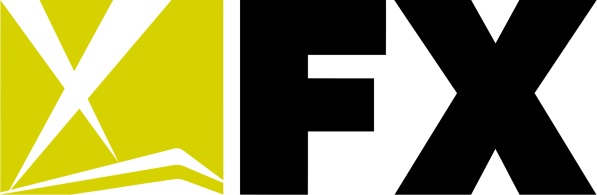 Bloomberg 9/25/17https://www.bloomberg.com/news/articles/2017-09-25/netflix-s-biggest-critic-responds-with-a-paid-service-of-his-own